СХЕМА ПРОХОЖДЕНИЯ ПРОЦЕДУРЫ ТЕХНОЛОГИЧЕСКОГО ПРИСОЕДИНЕНИЯ К СЕТЯМ ГАЗОСНАБЖЕНИЯ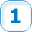 Получение технических условий на подключение объекта капитального строительства к сети газораспределения↓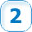 Заключение договора о подключении (технологическом присоединении) к сетям газораспределения↓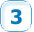 Исполнение договора о подключении↓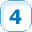 Подача заявки о готовности потребителя к технологическому присоединению↓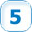 Заключение договора на техническое обслуживание↓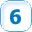 Заключение договора поставки газа↓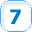 Проведение пуско-наладочных работ